Пенсионный фонд Российской Федерации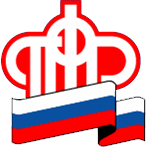 
Управление Пенсионного фонда РФ     в Октябрьском районе Ханты-Мансийского автономного округа – ЮгрыБолее подробную информацию можно получить в ГУ- Управлении Пенсионного фонда РФ в Октябрьском районе ХМАО- Югры по адресу:  пгт Октябрьское ул. Ленина 22 или по телефонам: (834678) 2-13-11; Часы приема: понедельник с 09-00 ч. до 18-00 ч., вторник-пятница с 09-00 ч. до 17-00 ч., перерыв с 13-00 ч. до 14-00 ч. 27 января   2017 года                                                                                     Об индексации с 1 февраля 2017 годаС 1 февраля 2017 года страховые пенсии неработающих пенсионеров увеличиваются на 5,4% исходя из роста потребительских цен за 2016 год*. Стоимость индивидуального пенсионного коэффициента (пенсионного балла), с учетом которого назначаются страховые пенсии, составит 78,28 рубля (до 1 февраля 2017 года – 74,27 рубля). Вместе со страховой пенсией на 5,4%  проиндексируется фиксированная выплата к ней и составит 4805,11 рубля.Таким образом, с февраля Пенсионный фонд России перейдет к выплате повышенных на 5,4% всех видов страховых пенсий: по старости, по инвалидности, по случаю потери кормильца неработающим пенсионерам. Работающие пенсионеры будут получать пенсию с учетом индексации после завершения трудовой деятельности.По данным Росстата, инфляция  в 2016 году составила 5,4%, и ровно на эту величину индексируются страховые пенсии неработающих пенсионеров. Индексация пенсий на уровень инфляции за предыдущий год обеспечит сохранение покупательной способности страховой пенсии неработающих пенсионеров.В результате в 2017 году среднегодовой размер страховой пенсии по старости достигнет 13 620 рублей, увеличившись по сравнению с 2016 годом на 467 рублей. Величина пенсии превысит прожиточный минимум пенсионера примерно на 60%. Расходы на индексацию страховых пенсий предусмотрены в бюджете Пенсионного фонда России на 2017 год в размере почти 230 млрд. рублей. В целом в 2017 году на выплату страховых пенсий в бюджет ПФР заложено 6,4 трлн. рублей.Что касается дальнейшего повышения пенсий в течение 2017 года, то с 1 апреля пройдет индексация социальных пенсий с учетом темпов роста прожиточного минимума пенсионера в Российской Федерации  за прошедший год. В августе произойдет традиционный перерасчет страховых пенсий работающих пенсионеров.При этом в течение 2017 года минимальный уровень пенсионного обеспечения пенсионеров будет по-прежнему не ниже прожиточного минимума пенсионера в регионе, где он проживает. Если размер пенсии вкупе с другими причитающимися неработающему пенсионеру выплатами будет ниже прожиточного минимума, то ему будет установлена социальная доплата.
С 1 февраля 2017 года, исходя из расчета уровня инфляции по стране за предыдущий год,  увеличится  на 5,4% ежемесячная денежная выплата (ЕДВ). Согласно действующему законодательству, размер ЕДВ повышается один раз в год.В сумму ЕДВ входит набор социальных услуг (НСУ), который также подлежит индексации с февраля текущего года и составит 1048,97 руб. в месяц:807,94 руб.— на оплату медицинских препаратов;124,99 руб.— на оплату путевки в санаторно-курортные учреждения;116,09 руб.— на оплату поездок на пригородном и междугородном железнодорожном транспорте.Инвалидов 1 группы ЕДВ увеличится на 181,29 руб. и составит 3538,52 руб.;Инвалидов 2 группы ЕДВ увеличится на 127,47 руб. и составит 2527,06 руб.;Инвалидов 3 группы ЕДВ увеличится на 103,64 руб. и составит 2022,94 руб.;Детей-инвалидов ЕДВ увеличится на 127,47 руб. и составит 2527,06 руб.;Инвалидов и участников Великой Отечественной войны ЕДВ увеличится на 258,94 руб. и составит 5054,11 руб.